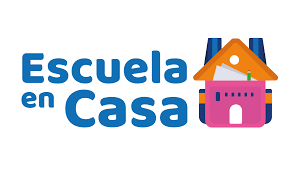 Dia A TrabajarAsignaturaAprendizaje EsperadoProgramaDe TvÉnfasis ActividadesSeguimiento YRetroalimentaciónLUNES 05Educación SocioemocionalLUNES 05Ciencias NaturalesLUNES 05Lengua maternaLUNES 05Vida SaludableDia A TrabajarAsignaturaAprendizaje EsperadoProgramaDe TvÉnfasisActividadesSeguimiento YRetroalimentaciónMartes   06Lengua MaternaMartes   06MatemáticasMartes   06Formación Cívica y ÉticaMartes   06Ciencias NaturalesDia A TrabajarAsignaturaAprendizaje EsperadoProgramaDe TvÉnfasisActividadesSeguimiento YRetroalimentaciónMiércoles   07MatemáticasMiércoles   07Ciencias NaturalesMiércoles   07Lengua maternaMiércoles   07Cívica y ÉticaDIA A TRABAJARASIGNATURAAPRENDIZAJE ESPERADOPROGRAMADE TVÉnfasisACTIVIDADESSEGUIMIENTO YRETROALIMENTACIÓNJueves 08Ciencias NaturalesJueves 08MatemáticasJueves 08Lengua maternaJueves 08Artes DIA A TRABAJARASIGNATURAAPRENDIZAJE ESPERADOPROGRAMADE TVACTIVIDADESSEGUIMIENTO YRETROALIMENTACIÓNViernes 09MatemáticasViernes 09Educación socioemocionalViernes 09Vida Saludable